Контрольно-измерительные материалы для проведения промежуточной аттестации изобразительному искусствуобучающихся 2 класса. Пояснительная записка к КИМам для проведенияпромежуточной аттестации по  изобразительному искусствуобучающихся 2  класса.      Цель работы: поверка и оценка способности учащихся 2 класса  применять полученные в процессе изучения изобразительного искусства знания для решения разнообразных задач учебного и практического характера средствами изобразительного искусства.    Задачи:- выявление уровня овладения знаниями, умениями, навыками, предусмотренными стандартом по изобразительному искусству;- выявление уровня сформированности учебных действий;- выявление уровня сформированности навыков самоконтроля при выполнении учебных заданий.        Работа составлены в соответствии с изученными темами и на основании АООП (вариант 1),  предъявляются к учащимся первой, второй и третьей группы.      Форма промежуточной аттестации по изобразительному искусству – индивидуальная творческая работа «Рисование с натуры грибов и раскрашивание акварельными красками (натура – раздаточный материал)».      Система оценки выполнения работы:Оценка выполненных работ (совместно с учащимися) по следующим критериям: - применение изученных изобразительных приемов, операций и технологий при выполнении  работы в целом;- творческий подход к делу, творческие идеи учащихся высказанные ими при анализе задания и поиске решения проблемных ситуаций;- самостоятельность выполнения работы;- активность и инициативность;- аккуратность, точность и соответствие теме работы.Отметка «5»  - выставляется за безошибочное и аккуратное выполнение работы,  если  обучающийся самостоятельно располагает лист бумаги в зависимости от пространственного расположения изображаемого; от руки изображает предметы разной формы, использует при этом незначительную помощь; различает цвета и их  оттенки; называет основные жанры живописи; умеет пользоваться инструментами для рисования; анализирует свой рисунок, сравнивая его с изображённым предметом, исправляет неточности; способен  видеть, чувствовать и изображать красоту окружающего мира. Отметка «4»  - выставляется обучающемуся за безошибочное и аккуратное выполнение работы, но ученик допускает неточности в выполнении работы,  если  обучающийся располагает лист бумаги в зависимости от пространственного расположения изображаемого с опорой на наглядность; различает основные цвета и основные жанры; от руки изображает простые предметы разной геометрической формы и фигуры, пользуется простейшими вспомогательными линиями для изображения рисунка и его проверки; умеет пользоваться основными инструментами для рисования; сравнивает свой рисунок с изображённым предметом, исправляет неточности с помощью учителя; способен видеть, чувствовать красоту природы, человека;Отметка «3» -  выставляется обучающемуся за неточности в выполнении работы (восприятия формы, конструкции, величины, цвета предметов, положения в пространстве) и требующих корректировки со стороны учителя,  если  обучающийся способен ориентироваться на листе бумаги по образцу; рисовать, обводить изображения по опорным точкам, по трафарету; по шаблону; умеет пользоваться основными инструментами для рисования избирательно; различать основные цвета и соотносить их с образцом. Отметка «2» -  не ставится. Время выполнения работы. Примерное время на выполнение работы составляет:1)Вводный инструктаж учителя об особенностях работы -5 минут.2)Выполнение индивидуальной творческой работы -30 минут.3)Совместное оценивание работы. Материалы и оборудование:1) Бумага А4.2) Акварельные краски.3) Простой карандаш. 4) Цветные карандаши.5) Ластик. 6) Кисть.7) Баночка для воды. Условия проведения творческой работы.Работа проводится учителем, работающим в данном классе в присутствии комиссии.Творческая работа для обучающихся I, II групп.   Обучающиеся под руководство учителя выполняют последовательное изображения гриба – мухомора. Выполняем рисунок в простом карандаше. Затем рисунок в цвете выполняется  акварельными красками.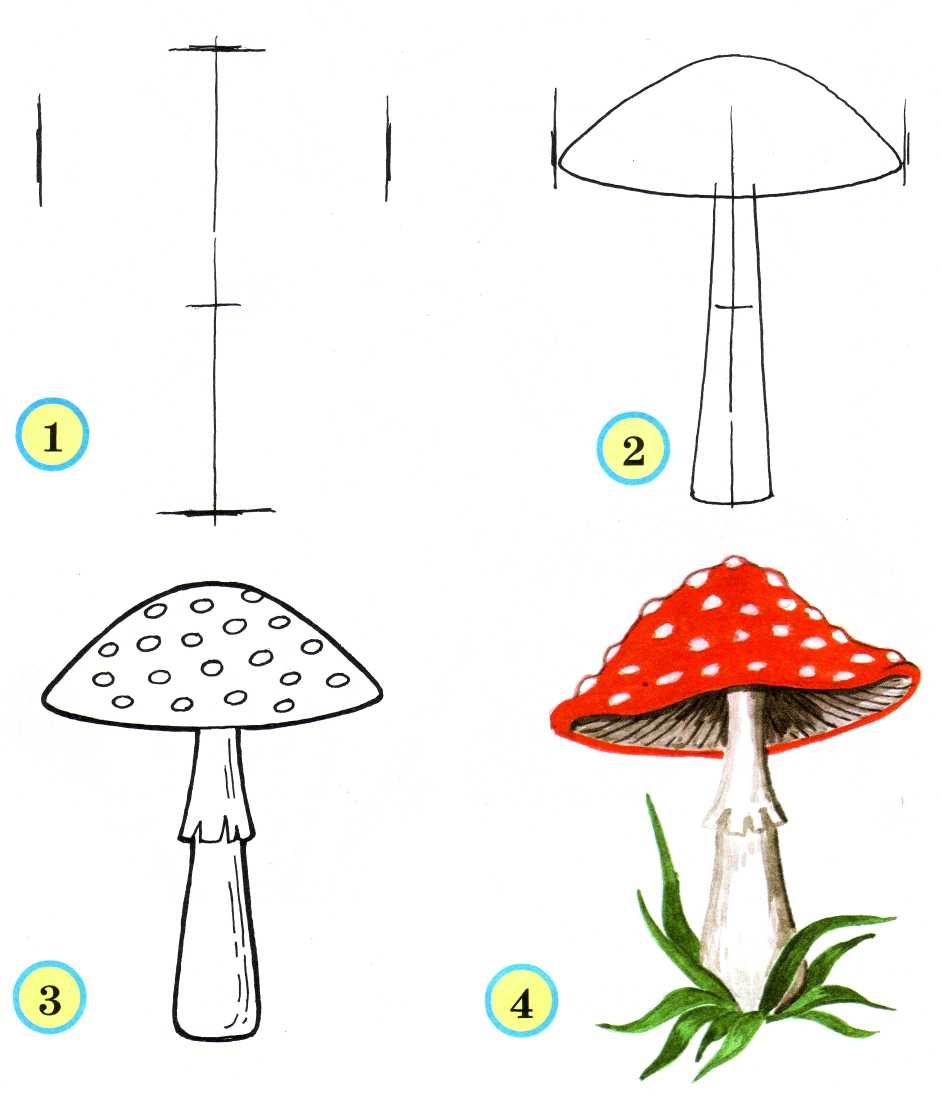 Творческая работа для обучающихся III группы.Обучающиеся с помощью шаблона прорисовывают гриб и  детали. Рисунок в цвете выполняют с помощью цветных карандашей. 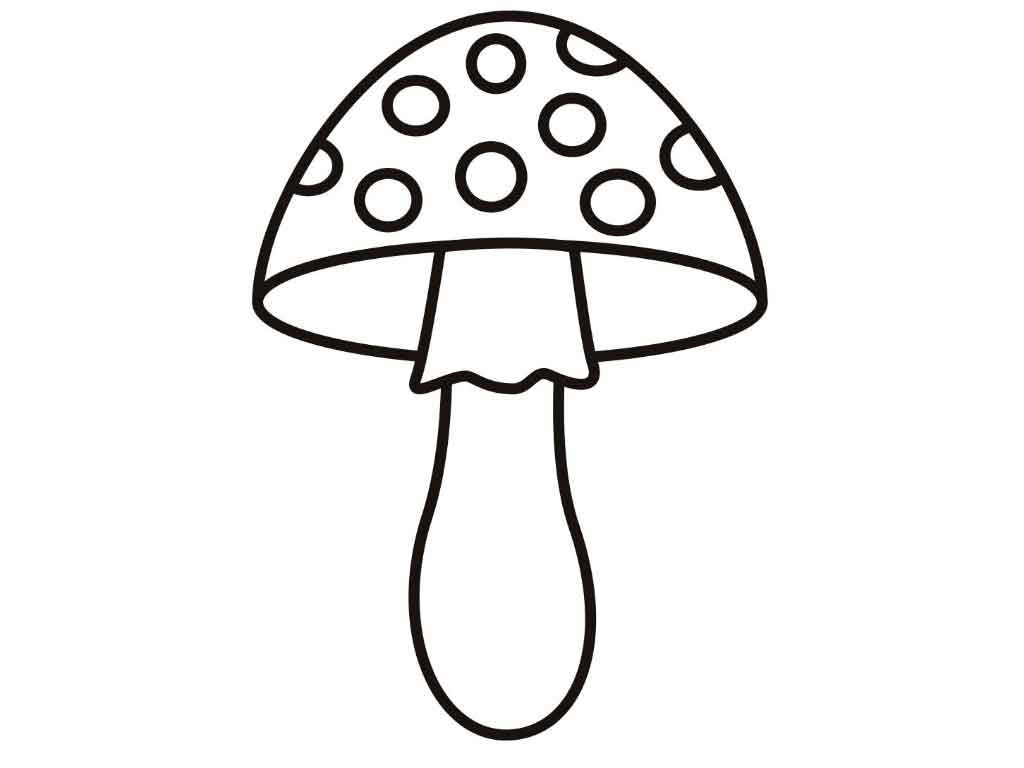  Результаты изучения  учебного курса. 
Личностные результаты:- развитие духовно-нравственных и этических чувств, понимание и сопереживание, уважительное отношение к историко-культурным традициям других народов;- формирование личностного смысла постижения искусства и расширение ценностной сферы в процессе общения с искусством.Познавательные  результаты:- овладение способностью к реализации собственных творческих замыслов через понимание целей, выбор способов решения проблем поискового характера;-  применение знаково-символических и речевых средств для решения коммуникативных и познавательных задач;-  готовность к логическим действиям (анализ, сравнение, синтез, обобщение, классификация по стилям и жанрам изобразительного искусства). Предметные результаты:-  развитие художественного вкуса, устойчивый интерес к изобразительному искусству и различным видам (или какому-либо виду) творческой деятельности;- развитое художественное восприятие, умение оценивать произведения разных видов искусств, размышлять о искусстве как способе выражения духовных переживаний человека;- общее понятие о роли изобразительного искусства в жизни человека и его духовно-нравственном развитии, знание основных закономерностей изобразительного искусства;- представление о художественной картине мира на основе освоения отечественных традиций и постижения историко-культурной, этнической, региональной самобытности изобразительного искусства разных народов;- использование элементарных навыков при воплощении художественно-образного содержания произведений искусства в различных видах творческой деятельности. 
